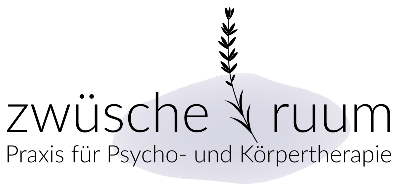 Anmeldebogen (Praxis für Komplementär Therapie Silvia Klüser)Datum Ersttermin: ________________
Mit Ihrer Unterschrift am Ende des Formulars erklären Sie sich damit einverstanden, dass die Rechnungszustellung elektronisch an oben genannte E-Mail-Adresse erfolgt. Schweigepflicht: In unserem Berufsstand sind wir an die berufliche Schweigepflicht gebunden. Austausch mit Dritten erfolgt nur mit Ihrer Einwilligung.Terminänderungen: Absagen bitte per Mail oder Telefon bis 24 Stunden vor dem Termin, damit Ihre Sitzung nicht verrechnet werden muss.  
Mit meiner Unterschrift bestätige ich die Richtigkeit meiner Angaben:

Ort, Datum 						Unterschrift_________________________	            	_________________________ 
Persönliche AngabenPersönliche AngabenGrund der AnmeldungVorname, NameStrasse, NummerPostleitzahl, OrtTelefonnummer(n)E-MailGeburtsdatumKostenträger                 (bitte nur eine Wahl)Kostenträger                 (bitte nur eine Wahl)Selbstzahler☐Zusatzversicherung☐ Name Versicherung: